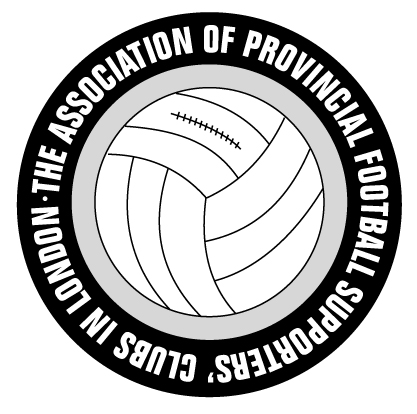 APFSCIL(www.apfscil.org.uk)Meeting 394Monday 1 February 2016 @ 7:30PMAt The HORSESHOE, 24 Clerkenwell Close, EC1R 0AG, T020 7253 6068. Nearest tube & mainline station is FarringdonP = Present   X = Absent   A = ApologiesTop Table: Kevin Wells, Chairman (Leicester); Neil Le Milliere, Secretary (Exeter); Rob Madigan, Social Secretary (Everton) and Roger Pyne, Minutes Secretary (Exeter).Meeting Opened: 19:351 Apologies for Absence: Liz Cocks, Webmaster (Blackpool); Nick Head, Treasurer (Southampton); Peter Jones, Chester; Paul Welch, Brighton; Dave Cross, Mansfield; Mark Cook, Bristol City; James Howell, Middlesbrough; Steve O’Brien, Manchester United; Chris Learmouth, Hearts and John Wood, Stoke.2 Attending for First Time: There were no new attendees.3 Approval of the Minutes from Meeting 3933.1 Kevin Wells (Chairman) apologised for the late distribution of the minutes, this being due to work commitments. He would get the minutes of the current meeting out earlier.4 Matters arising from Meeting 393 not covered elsewhere4.1 No matters arising from the minutes were raised.5 Chairman’s Report: 5.1 Nothing to report – memberships will be covered at 6.4.Kevin Wells, kwells@gwc-accountants.co.uk6 Secretary’s Report: 6.1 To reiterate the meeting dates for the coming thirteen months are as follows: 7/3; 4/4; 25/4 (1/5 is a BH); 6/6 AGM; No July Meeting; 1/8; 5/9; 3/10; 7/11; 5/12 XMAS Meeting; 9/1 (2/1 is a BH); and 6/2.6.2 It is time to renew our Namesco Ltd website and mail system host at a cost of £125.17 for another 24 months. The renewal date is 13/316. The meeting agreed that the payment should be made.6.3 I have circulated the details of the FA Cup Final event to my Exeter members and if anyone wants the words to use for their own clubs I could circulate them.6.4 Kevin has written to the Club’s whose membership subs had not been paid to try to get their money paid and will update on any response he has had and if there has been no response form a club who participate in a sports league their continued participation will be reviewed.6.5 We’ve received the following message from Kath, Dave Baister’s sister. “Please pass on my thanks for all the wonderful messages received after the recent passing of my brother David Baister. I loved the tributes in issue 86 of the London Miller magazine and I am so proud that my big brother was so instrumental in starting, along with Jenny Hurst, that particular journey for so many friendships.  I have been given permission, at the close of season, to scatter David’s ashes at the New York Stadium. I’m not sure if he would consider this to be a resting place as such, but I’m certain he’ll have lots to talk about with his fellow angels!!  I know David will not be forgotten by many, many people and I will, and do, miss him terribly”.6.6 We were contacted by a BBC Reporter who is doing a feature on “What is a Londoner” with regard to featuring our organisation and our members as examples of Londoners. Rob Madigan gave her some quotes on our behalf.Neil Le Milliere, neil_le_milliere@btinternet.com7 Treasurer’s Report7.1 Balances Current a/c £1633.06Deposit a/c £5082.957.2 Payments Due7.2.1 Payment still due to Treasurer £229.40 (Xmas buffet £200.00. Text for results £15.00. Engraving darts shield £14.40)7.3 Membership and Sports Fees7.3.1 Subs not received: Cardiff; Celtic; Hearts; London Scottish; and Shamrock. Kevin Wells (Chairman) has received emails indicating that London Scottish and Hearts have now paid direct into our bank account. Terry Cecil (Football Secretary) said that he would speak to representatives of Celtic and Shamrock Rovers. It was believed that since the reported split of the Cardiff Supporters’ London Branch over the change of kit colour some time ago that neither faction wished to affiliate to APFSCIL.7.3.2 Darts subs not received from: Manchester City; and Plymouth7.3.3 Pool subs not received: Exeter; Barrow/Plymouth; Hull; Sunderland; WBA; Sheffield Wednesday; Middlesbrough; and NewcastlePool fees League £16  Cup £4Nick Head, nickjh1480@hotmail.com8 Webmaster’s Report8.1 Nothing to report.Liz Cocks, elizabethcocks@sky.com9 Travel Secretary’s Report:9.1 Phil Arnold (Leicester City) attended the RFF in my place and made the following excellent report:“1 The Rail Delivery Group will be part of the Police and Security Group;2Feedback from RFF Workshop is not proposing a “Code of Conduct”  There will be 3 work streams – Behaviour, Information Sharing and Developing a Partnership Tactical Approach.  Each work stream will be overviewed by the Forum.   The “what success looks like” concept was parked;3 Promotions by Virgin West Coast (discounted 1st Class travel being available due to overcapacity) and Virgin East Coast (ticket amendments due to fixture changes no longer being promoted).There was a presentation by the BTP (with various anecdotes) of how of football supporters are policed.  It was reported that most problems occur on return trips after matches – the longer the trip the more likely there were to be incidents.  Provincial supporters going to London for (and coming back from) “their big day out” also caused difficulties.  They also linked incidents to alcohol.The conversation moved on to dry trains – I asked a question about how supporters would know which trains were going to be dry.  Apparently this had been raised before!  I was told that dry trains are advertised at stations 48 hours before departure.  I decided I wouldn’t pursue the point about what people should do if they bought alcohol prior to arriving at the station because it’s considerably cheaper to do so.   It was also suggested the football clubs could be emailed.I was pleased that the representatives from, I think, the Football Supporters Federation were able to make various observations and comments.It was proposed that next meeting would be after the Euros but before the school holidays (approx. 11th -  21st July 2016).I went along for a sandwich and a soft drink afterwards.  It was good to talk to the football representatives just about football.The understanding that London based supporters travel to support a provincial team was mentioned positively by, I think, one of the train company representatives.  The main point being that dedicated fans who travel regularly were much less likely to cause trouble. The BTP presentation was interesting and everyone was friendly, however, I take your point about how policing dominates.  There was no reference to the cost of rail travel (I wondered how many people in the room actually paid for their train travel) or concern about supporters travelling by car or coach instead (Leicester promote car sharing and subsidise coach travel).  No one seemed particularly bothered that matches are often moved and consequently train travel is impossible without staying overnight.  Apparently a 3.00pm Saturday kick-off results in the most trouble on trains. a report which I’ll read out at the meeting if he isn’t there to comment himself.”9.2 I am circulating the Dry Trains advice I am receiving and hope this is useful. On the last lot it was apparent that they were making return trains from London dry well before (Man City from their match v West Ham with a 19:25 finish) supporters would be travelling due to kick-off time and this has been queried but no reply received as yet.9.3 There is an online South West Trains deal to anywhere on their network including Yeovil & Exeter for £15. You have to book 24 hours in advance.9.4 Richie Cockton (Sunderland) reported that a late fixture change of their club’s fixture versus Swansea City FC (requested by Swansea and objected to by Sunderland) had resulted in refunds being paid by Swansea City FC.9.5 Phil Arnold (Leicester) said that East Midlands trains had agreed to honour tickets for the late changed Arsenal fixture providing travellers presented their match tickets.9.6 Neil le Milliere (Travel Secretary) also reported good news regarding refunds, Virgin West Coast had refunded for the cancelled Exeter trip to Morecambe.Neil Le Milliere, neil_le_milliere@btinternet.com10 Sports & Social Secretaries Reports10.1 Pool10.1.1 No report received prior to the meeting.Cheers Steve steve_cole99@btinternet.com Mob 07772047273http://apfscilpool.leaguerepublic.com/l/fg/1_269910850.html;jsessionid=97FC9AEFF40F0D85E101B9DCAE737FFE.clubsites110.2 Football10.2.1 Terry Cecil (Football Secretary) advised the meeting that the weather had played havoc, with many fixtures being called off due to unplayable pitches. With regard to the leagues, Celtic lead league 1 and Rangers lead league 2. 10.2.2 Terry said he was involved with FC Romania, and this could lead to press and publicity opportunities as this moved forward.10.2.3 Terry advised the meeting that three of their referees were being considered for promotion to the next level, congratulations to them.10.2.4 New member clubs are always welcome!Information etc can be found on the MITOO website as follows: http://football.mitoo.co/Noticeboard.cfm?countieslist=LondonMiddx&LeagueCode=APFS201310.3 Darts10.3.1 LeagueThe leaders in each division are as follows;Division 1 – Sunderland and RotherhamDivision 2 – Chester and IpswichDivision 3 – Newcastle and Plymouth.10.3.2 Pairs KnockoutOn 18 January, a total of 20 pairs representing 11 teams contested the 2015/16 APFSCIL Darts pairs knockout competition for the Adrian Hambrook trophy. The event took place at the Horseshoe, Clerkenwell. The presentations for the 14/15 season were also made on the night. The competition was won for a second year in a row by Craig Munro and Ian Davey of Nottingham Forest, who beat Dave Armstrong and Zach Mendelsohn of Blackpool.   Semi-finalists were Neal Hodges and Rob Madigan (Man City) and Marin Biggins and Lee Fortis (Sheff Wed).In the plate competition (open to pairs who were knocked out of the main event prior to the quarter finals, Kari Mawhood and Phil Cordingley (Newcastle) beat John Naylor and Keith Adamson (Sunderland).Thanks to Chris Farthing for arranging the competition, André Maxwell for sorting out the medals and trophies, and to Rob at the Horseshoe for hosting and feeding us.The singles competition will take place on the 16th March 2016.10.3.3Team Cup I’ll make the draw for the quarter finals of the APFSCIL team cup competition after this meeting. Chris Turner Chris.Turner@communities.gsi.gov.uk http://apfscildarts.leaguerepublic.com/l/fg/1_661152872.html11 Social Secretary11.1 Rob Madigan said that the APFSCIL social event on Cup Final day is confirmed so could all clubs please get the suggested publicity out to their members.11.2 Rob said he was also investigating a trip abroad with a possible darts theme and match.Rob Madigan horseshoeclerkenwell@hotmail.co.ukAPFSCIL Social Secretary12 Press and Publicity Secretary – Position Vacant12.1 No report received prior to the meeting.13 Any Other Business13.1 Date of Next MeetingThe next General meeting is scheduled to be on Monday 7/3 at the Horseshoe.13.2 Paul Welch, Brighton asks the following question “I assume that many clubs introduced searching and frisking after Paris, at a level more intensive than normal bag searching before entering grounds.  My question, which could be answered by a simple show of hands, is how many are still doing it?  What is being done, i.e. Is some semblance of airport security being used?, are body searches being carried out? and what are fans' reactions to this, e.g. the extended queuing times etc?”It was reported that intensified searches were taking place at Brighton, but only covering certain parts of the ground.Monica Hartland (Stoke), Maggie Reeves (Manchester City) and Steve Moon (Nottingham Forest) all agreed that searches had become more prevalent and more thorough.Meeting Closed: 20.15XAberdeenPExeter P ArgylePBarrowPGillinghamPRangersPBlackburn RoversAHeart of P UnitedPBlackpoolXHibernianP UnitedPBolton WanderersXHull CityXShamrock RoversXAFC PIpswich P WednesdayPBrighton & Hove PLeicester AABristol CityXLondon ScottishPStoke CityPBurnleyPManchester PXCardiff CityAManchester UnitedPWest Bromwich XCelticAMansfield TownAChesterAMiddlesbroughPFootball RepPCoventry XNewcastle UnitedPDerby CountyPPEvertonP